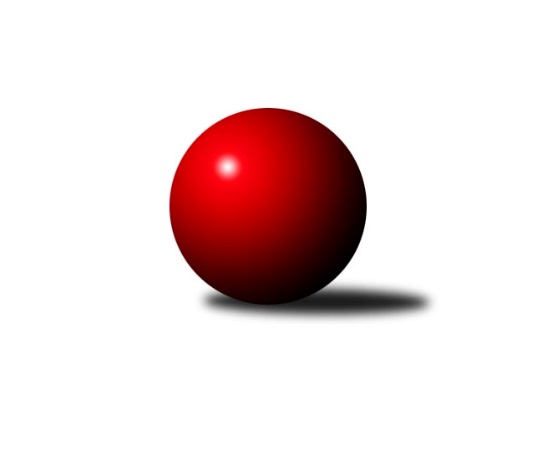 Č.15Ročník 2022/2023	3.2.2023Nejlepšího výkonu v tomto kole: 2745 dosáhlo družstvo: SC Olympia RadotínMistrovství Prahy 1 2022/2023Výsledky 15. kolaSouhrnný přehled výsledků:SK Žižkov C	- SK Meteor C	8:0	2630:2388	9.5:2.5	1.2.TJ Radlice B	- KK Velké Popovice	5:3	2325:2282	6.0:6.0	1.2.TJ Kobylisy A	- TJ Kobylisy B	5.5:2.5	2355:2331	8.0:4.0	2.2.KK Konstruktiva C	- KK Slavia Praha	6:2	2667:2462	8.0:4.0	2.2.VSK ČVUT 	- TJ Rudná	5:3	2611:2556	7.0:5.0	2.2.SC Olympia Radotín	- SK Žižkov B	7:1	2745:2522	9.0:3.0	2.2.KK Slavoj C	- SK Uhelné sklady	6:2	2706:2452	7.0:5.0	3.2.KK Slavia Praha	- TJ Kobylisy A	6:2	2477:2413	7.0:5.0	24.1.Tabulka družstev:	1.	KK Slavoj C	15	13	1	1	90.0 : 30.0 	120.0 : 60.0 	 2570	27	2.	TJ Rudná	15	11	1	3	85.5 : 34.5 	118.0 : 62.0 	 2548	23	3.	KK Konstruktiva C	15	8	3	4	65.5 : 54.5 	100.5 : 79.5 	 2482	19	4.	SC Olympia Radotín	15	8	1	6	65.0 : 55.0 	96.5 : 83.5 	 2477	17	5.	TJ Kobylisy A	16	8	1	7	67.0 : 61.0 	94.0 : 98.0 	 2428	17	6.	VSK ČVUT	15	8	0	7	61.0 : 59.0 	88.5 : 91.5 	 2477	16	7.	KK Slavia Praha	16	7	1	8	63.0 : 65.0 	96.0 : 96.0 	 2462	15	8.	SK Žižkov B	15	7	0	8	54.5 : 65.5 	90.0 : 90.0 	 2465	14	9.	SK Žižkov C	15	6	0	9	58.5 : 61.5 	83.0 : 97.0 	 2383	12	10.	TJ Kobylisy B	15	6	0	9	56.0 : 64.0 	90.5 : 89.5 	 2438	12	11.	SK Meteor C	15	6	0	9	49.5 : 70.5 	78.0 : 102.0 	 2340	12	12.	SK Uhelné sklady	15	4	2	9	52.0 : 68.0 	85.5 : 94.5 	 2448	10	13.	KK Velké Popovice	15	3	3	9	44.5 : 75.5 	68.5 : 111.5 	 2321	9	14.	TJ Radlice B	15	4	1	10	36.0 : 84.0 	63.0 : 117.0 	 2377	9Podrobné výsledky kola:	 SK Žižkov C	2630	8:0	2388	SK Meteor C	Hana Křemenová	 	 205 	 238 		443 	 1:1 	 418 	 	223 	 195		Jindra Pokorná	Stanislava Sábová	 	 218 	 219 		437 	 2:0 	 419 	 	212 	 207		Ivana Vlková	Adam Vaněček	 	 238 	 227 		465 	 2:0 	 376 	 	181 	 195		Josef Jurášek	Tomáš Herman	 	 204 	 193 		397 	 2:0 	 342 	 	169 	 173		Josef Tesař	Tomáš Pokorný	 	 207 	 223 		430 	 1.5:0.5 	 384 	 	207 	 177		Přemysl Šámal	Pavel Váňa	 	 223 	 235 		458 	 1:1 	 449 	 	211 	 238		Vladimír Dvořákrozhodčí:  Vedoucí družstevNejlepší výkon utkání: 465 - Adam Vaněček	 TJ Radlice B	2325	5:3	2282	KK Velké Popovice	Jan Kamín	 	 228 	 203 		431 	 2:0 	 378 	 	179 	 199		Petr Kapal	Radek Lehner	 	 189 	 184 		373 	 0:2 	 410 	 	198 	 212		Ladislav Musil	Leoš Kofroň	 	 177 	 186 		363 	 0:2 	 399 	 	189 	 210		Martin Kučerka	Marek Lehner	 	 176 	 182 		358 	 1:1 	 350 	 	177 	 173		Jaruška Havrdová	Lukáš Lehner	 	 229 	 207 		436 	 2:0 	 347 	 	169 	 178		Bedřich Švec	Jan Zlámal	 	 173 	 191 		364 	 1:1 	 398 	 	172 	 226		Jiří Mrzílekrozhodčí:  Vedoucí družstevNejlepší výkon utkání: 436 - Lukáš Lehner	 TJ Kobylisy A	2355	5.5:2.5	2331	TJ Kobylisy B	Lubomír Chudoba	 	 191 	 213 		404 	 1:1 	 417 	 	211 	 206		Pavel Moravec	Vladimír Kohout	 	 189 	 197 		386 	 2:0 	 381 	 	186 	 195		Petr Moravec	Karel Sedláček	 	 185 	 196 		381 	 1:1 	 374 	 	201 	 173		Robert Kratochvíl	Václav Bouchal	 	 211 	 207 		418 	 2:0 	 361 	 	178 	 183		Zdeněk Šrot	Karel Mašek	 	 202 	 179 		381 	 1:1 	 381 	 	196 	 185		Jan Nowak	Pavel Mezek	 	 200 	 185 		385 	 1:1 	 417 	 	196 	 221		Michal Matyskarozhodčí:  Vedoucí družstevNejlepší výkon utkání: 418 - Václav Bouchal	 KK Konstruktiva C	2667	6:2	2462	KK Slavia Praha	Hana Kovářová	 	 206 	 238 		444 	 1:1 	 436 	 	210 	 226		Filip Knap	Zbyněk Lébl	 	 229 	 225 		454 	 2:0 	 395 	 	207 	 188		Zdeněk Novák	Petr Barchánek	 	 240 	 256 		496 	 2:0 	 420 	 	219 	 201		Petr Knap	Samuel Fujko	 	 173 	 198 		371 	 0:2 	 391 	 	185 	 206		Aleš Jungmann	Miroslav Klement	 	 232 	 224 		456 	 2:0 	 365 	 	178 	 187		Tomáš Jiránek	Ivan Harašta	 	 220 	 226 		446 	 1:1 	 455 	 	239 	 216		Karel Vaňatarozhodčí:  Vedoucí družstevNejlepší výkon utkání: 496 - Petr Barchánek	 VSK ČVUT 	2611	5:3	2556	TJ Rudná	Pavel Jahelka	 	 223 	 232 		455 	 2:0 	 406 	 	204 	 202		Jan Rokos	David Knoll	 	 232 	 225 		457 	 2:0 	 434 	 	218 	 216		Pavel Strnad	Adam Vejvoda	 	 219 	 212 		431 	 1:1 	 444 	 	233 	 211		Pavel Kasal	Milan Vejvoda	 	 209 	 223 		432 	 0:2 	 444 	 	217 	 227		Miluše Kohoutová	Miroslav Kochánek	 	 201 	 208 		409 	 1:1 	 411 	 	199 	 212		Jaromír Bok	Jiří Piskáček	 	 219 	 208 		427 	 1:1 	 417 	 	208 	 209		Jiří Spěváčekrozhodčí: Vedoucí družstevNejlepší výkon utkání: 457 - David Knoll	 SC Olympia Radotín	2745	7:1	2522	SK Žižkov B	Vojtěch Zlatník	 	 244 	 225 		469 	 2:0 	 382 	 	182 	 200		Josef Gebr	Vladimír Zdražil	 	 212 	 259 		471 	 2:0 	 400 	 	205 	 195		Martin Lukáš	Radek Pauk	 	 217 	 186 		403 	 0:2 	 445 	 	230 	 215		Jan Neckář ml.	Jiří Ujhelyi	 	 215 	 216 		431 	 1:1 	 430 	 	227 	 203		Irini Sedláčková	Pavel Dvořák	 	 268 	 228 		496 	 2:0 	 436 	 	214 	 222		Anna Sailerová	Robert Asimus	 	 245 	 230 		475 	 2:0 	 429 	 	225 	 204		Miloslav Všetečkarozhodčí:  Vedoucí družstevNejlepší výkon utkání: 496 - Pavel Dvořák	 KK Slavoj C	2706	6:2	2452	SK Uhelné sklady	Viktor Jungbauer	 	 235 	 242 		477 	 2:0 	 361 	 	196 	 165		Bohumil Bazika	Jiří Kašpar	 	 229 	 238 		467 	 0:2 	 476 	 	237 	 239		Tomáš Dvořák	Anton Stašák	 	 205 	 255 		460 	 2:0 	 367 	 	196 	 171		Dana Školová	Jan Bürger	 	 218 	 213 		431 	 0:2 	 459 	 	234 	 225		Martin Novák	Miroslav Bubeník	 	 214 	 234 		448 	 2:0 	 395 	 	173 	 222		Jitka Kudějová	Petr Pravlovský	 	 224 	 199 		423 	 1:1 	 394 	 	193 	 201		Zbyněk Sedlákrozhodčí: Petr PravlovskýNejlepší výkon utkání: 477 - Viktor Jungbauer	 KK Slavia Praha	2477	6:2	2413	TJ Kobylisy A	Filip Knap	 	 209 	 199 		408 	 1:1 	 417 	 	204 	 213		Václav Bouchal	Karel Vaňata	 	 197 	 213 		410 	 1:1 	 397 	 	202 	 195		Lubomír Chudoba	Zdeněk Novák	 	 215 	 198 		413 	 2:0 	 384 	 	203 	 181		Karel Sedláček	Petr Knap	 	 195 	 186 		381 	 0:2 	 419 	 	199 	 220		Karel Mašek	Aleš Jungmann	 	 215 	 223 		438 	 2:0 	 372 	 	160 	 212		Vladimír Kohout *1	Jan Václavík	 	 224 	 203 		427 	 1:1 	 424 	 	230 	 194		Pavel Červinkarozhodčí:  Vedoucí družstevstřídání: *1 od 43. hodu Jaromír ŽítekNejlepší výkon utkání: 438 - Aleš JungmannPořadí jednotlivců:	jméno hráče	družstvo	celkem	plné	dorážka	chyby	poměr kuž.	Maximum	1.	Vladimír Zdražil 	SC Olympia Radotín	458.63	306.7	151.9	4.5	6/7	(498)	2.	Lukáš Lehner 	TJ Radlice B	445.07	296.6	148.5	3.0	7/8	(492)	3.	Viktor Jungbauer 	KK Slavoj C	440.39	301.1	139.3	5.8	7/7	(517)	4.	Pavel Červinka 	TJ Kobylisy A	439.45	294.5	144.9	3.9	8/8	(484)	5.	Michal Matyska 	TJ Kobylisy B	438.27	305.5	132.8	6.7	7/7	(496)	6.	Jan Kamín 	TJ Radlice B	437.90	303.3	134.6	5.5	8/8	(483)	7.	Robert Asimus 	SC Olympia Radotín	437.16	297.5	139.7	3.3	7/7	(482)	8.	Stanislav Březina 	KK Slavoj C	434.64	292.4	142.2	2.6	7/7	(475)	9.	Jan Bürger 	KK Slavoj C	434.21	299.0	135.2	3.9	7/7	(474)	10.	Miluše Kohoutová 	TJ Rudná	431.70	294.5	137.3	3.5	8/8	(465)	11.	Adam Vejvoda 	VSK ČVUT 	428.61	293.2	135.4	5.4	6/6	(478)	12.	Petr Barchánek 	KK Konstruktiva C	427.15	290.8	136.3	5.5	5/6	(496)	13.	Anton Stašák 	KK Slavoj C	426.40	291.7	134.7	4.6	6/7	(481)	14.	Jan Nowak 	TJ Kobylisy B	426.03	293.8	132.2	7.5	6/7	(497)	15.	Tomáš Dvořák 	SK Uhelné sklady	425.60	293.4	132.2	5.8	6/8	(476)	16.	Martin Novák 	SK Uhelné sklady	425.45	295.1	130.4	6.0	8/8	(461)	17.	Filip Knap 	KK Slavia Praha	425.10	288.3	136.8	5.9	7/7	(466)	18.	Miloslav Všetečka 	SK Žižkov B	424.41	287.9	136.5	6.2	7/7	(466)	19.	Stanislav Vesecký 	KK Konstruktiva C	424.36	290.6	133.8	8.4	6/6	(472)	20.	Jan Neckář 	SK Žižkov B	422.65	299.6	123.0	6.8	5/7	(482)	21.	Jaromír Bok 	TJ Rudná	422.17	291.1	131.0	7.8	8/8	(455)	22.	Hana Kovářová 	KK Konstruktiva C	420.90	293.6	127.3	7.5	5/6	(480)	23.	Milan Vejvoda 	VSK ČVUT 	419.80	287.3	132.5	8.5	5/6	(471)	24.	Jiří Kašpar 	KK Slavoj C	419.42	286.5	132.9	6.6	6/7	(469)	25.	Pavel Jahelka 	VSK ČVUT 	419.03	291.6	127.4	5.8	6/6	(480)	26.	Karel Vaňata 	KK Slavia Praha	418.59	288.7	129.9	7.2	7/7	(455)	27.	Jan Rokos 	TJ Rudná	417.45	297.0	120.5	7.8	8/8	(475)	28.	Jan Knyttl 	VSK ČVUT 	417.17	290.5	126.7	7.3	6/6	(480)	29.	Pavel Váňa 	SK Žižkov C	416.92	289.0	127.9	6.6	7/7	(458)	30.	Aleš Jungmann 	KK Slavia Praha	416.47	286.8	129.7	5.6	7/7	(446)	31.	Pavel Strnad 	TJ Rudná	416.42	302.3	114.1	8.6	8/8	(482)	32.	Karel Mašek 	TJ Kobylisy A	414.73	286.2	128.5	6.0	7/8	(465)	33.	Pavel Moravec 	TJ Kobylisy B	413.54	288.5	125.1	7.4	6/7	(448)	34.	Jiří Piskáček 	VSK ČVUT 	413.14	285.4	127.7	9.5	5/6	(453)	35.	Jan Václavík 	KK Slavia Praha	413.06	291.4	121.7	8.4	6/7	(440)	36.	Samuel Fujko 	KK Konstruktiva C	410.27	286.7	123.6	9.7	6/6	(450)	37.	Martin Pondělíček 	SC Olympia Radotín	410.13	285.8	124.3	6.0	6/7	(472)	38.	Jan Hloušek 	SK Uhelné sklady	409.83	293.4	116.4	8.1	6/8	(439)	39.	Ivan Harašta 	KK Konstruktiva C	409.30	294.3	115.0	9.2	5/6	(468)	40.	Jiří Mrzílek 	KK Velké Popovice	408.41	290.7	117.7	7.3	6/6	(456)	41.	Jan Neckář  ml.	SK Žižkov B	407.71	280.1	127.7	8.2	7/7	(451)	42.	Zbyněk Sedlák 	SK Uhelné sklady	406.81	289.6	117.2	9.0	8/8	(452)	43.	Karel Hybš 	KK Konstruktiva C	406.31	289.3	117.1	9.4	4/6	(452)	44.	Irini Sedláčková 	SK Žižkov B	405.98	286.3	119.7	7.7	7/7	(437)	45.	Zdeněk Novák 	KK Slavia Praha	405.37	287.2	118.2	10.0	6/7	(430)	46.	Ladislav Musil 	KK Velké Popovice	404.93	284.3	120.6	6.5	5/6	(466)	47.	Martin Lukáš 	SK Žižkov B	404.71	289.1	115.6	8.5	6/7	(463)	48.	Stanislava Sábová 	SK Žižkov C	404.59	277.5	127.0	6.7	7/7	(470)	49.	Zdeněk Barcal 	SK Meteor C	404.42	283.8	120.7	8.3	8/9	(473)	50.	Lubomír Chudoba 	TJ Kobylisy A	403.92	280.1	123.9	8.4	7/8	(441)	51.	Miroslav Klement 	KK Konstruktiva C	402.89	284.6	118.3	9.1	6/6	(456)	52.	Pavel Dvořák 	SC Olympia Radotín	402.24	291.6	110.6	11.3	7/7	(496)	53.	Petr Moravec 	TJ Kobylisy B	402.18	285.3	116.9	10.6	6/7	(436)	54.	Josef Gebr 	SK Žižkov B	402.05	284.1	118.0	7.7	7/7	(457)	55.	Petr Knap 	KK Slavia Praha	401.48	279.4	122.1	9.4	7/7	(472)	56.	Václav Bouchal 	TJ Kobylisy A	400.14	283.3	116.8	8.8	7/8	(434)	57.	Antonín Knobloch 	SK Uhelné sklady	399.77	290.4	109.3	9.9	7/8	(422)	58.	Robert Kratochvíl 	TJ Kobylisy B	399.21	281.8	117.4	8.2	6/7	(433)	59.	Martin Kučerka 	KK Velké Popovice	398.06	284.4	113.7	9.8	4/6	(433)	60.	Přemysl Šámal 	SK Meteor C	398.00	283.5	114.5	9.5	7/9	(415)	61.	Petr Dvořák 	SC Olympia Radotín	395.48	278.9	116.6	8.3	7/7	(486)	62.	Jaruška Havrdová 	KK Velké Popovice	393.29	280.1	113.2	11.8	6/6	(430)	63.	Bohumil Bazika 	SK Uhelné sklady	393.19	280.4	112.8	11.3	8/8	(446)	64.	Josef Tesař 	SK Meteor C	392.70	282.1	110.6	10.8	9/9	(456)	65.	Karel Sedláček 	TJ Kobylisy A	392.44	274.4	118.0	9.3	6/8	(441)	66.	Tomáš Pokorný 	SK Žižkov C	390.17	282.8	107.4	10.6	6/7	(465)	67.	Pavlína Kašparová 	TJ Radlice B	388.75	279.6	109.2	12.9	8/8	(439)	68.	Josef Jurášek 	SK Meteor C	388.50	277.6	110.9	9.9	7/9	(445)	69.	Radek Lehner 	TJ Radlice B	387.90	271.3	116.6	10.0	8/8	(443)	70.	Jiří Ujhelyi 	SC Olympia Radotín	387.70	275.2	112.5	11.9	6/7	(439)	71.	Josef Mach 	TJ Kobylisy B	386.74	280.8	106.0	11.7	7/7	(426)	72.	Jan Petráček 	SK Meteor C	384.70	281.4	103.3	11.9	8/9	(446)	73.	Zdeněk Šrot 	TJ Kobylisy B	384.50	282.1	102.4	13.3	5/7	(411)	74.	Petr Kapal 	KK Velké Popovice	382.39	268.7	113.7	9.6	6/6	(426)	75.	Leoš Kofroň 	TJ Radlice B	380.77	265.1	115.6	11.6	8/8	(441)	76.	Bedřich Švec 	KK Velké Popovice	376.17	267.8	108.4	11.6	6/6	(432)	77.	Miroslav Kochánek 	VSK ČVUT 	372.64	265.9	106.7	10.5	4/6	(439)	78.	Marek Lehner 	TJ Radlice B	369.36	265.3	104.1	11.5	7/8	(427)		Josef Pokorný 	SK Žižkov C	467.67	321.0	146.7	7.0	1/7	(494)		Zbyněk Lébl 	KK Konstruktiva C	454.00	297.0	157.0	4.0	1/6	(454)		Vojtěch Vojtíšek 	TJ Kobylisy A	454.00	305.0	149.0	6.0	1/8	(454)		Pavel Kasal 	TJ Rudná	450.60	310.4	140.2	5.2	5/8	(490)		Vladimír Dvořák 	SK Meteor C	449.00	294.0	155.0	5.0	1/9	(449)		Luboš Kocmich 	VSK ČVUT 	443.00	283.5	159.5	1.0	2/6	(462)		Hana Křemenová 	SK Žižkov C	443.00	301.0	142.0	5.0	1/7	(443)		Ludmila Erbanová 	TJ Rudná	443.00	304.3	138.7	3.8	5/8	(489)		Miroslav Bubeník 	KK Slavoj C	442.40	305.7	136.7	7.1	3/7	(479)		Petr Pravlovský 	KK Slavoj C	439.63	292.1	147.5	4.6	4/7	(475)		Hana Zdražilová 	KK Slavoj C	434.00	302.0	132.0	6.0	1/7	(434)		Štěpán Fatka 	TJ Rudná	433.00	294.0	139.0	8.0	2/8	(446)		David Knoll 	VSK ČVUT 	431.67	300.7	131.0	7.2	3/6	(465)		Peter Koščo 	TJ Rudná	429.00	278.0	151.0	6.0	1/8	(429)		Jarmila Zimáková 	TJ Rudná	427.00	290.0	137.0	6.5	2/8	(430)		Radek Pauk 	SC Olympia Radotín	420.00	294.0	126.0	8.0	1/7	(447)		Daniel Kulhánek 	KK Slavoj C	420.00	307.0	113.0	6.0	1/7	(420)		Anna Sailerová 	SK Žižkov B	419.19	296.3	122.9	6.4	4/7	(477)		Marek Dvořák 	TJ Rudná	416.50	283.8	132.7	4.3	2/8	(469)		Petra Vesecká 	KK Konstruktiva C	414.00	293.0	121.0	13.0	1/6	(414)		Jiří Váňa 	SK Žižkov C	414.00	301.0	113.0	12.0	1/7	(414)		Tomáš Kazimour 	SK Žižkov C	409.25	286.3	123.0	6.1	4/7	(471)		Adam Vaněček 	SK Žižkov C	408.42	290.2	118.2	9.3	4/7	(483)		Jaroslav Pýcha 	SK Žižkov C	408.33	294.8	113.5	6.9	3/7	(462)		Jiří Spěváček 	TJ Rudná	405.19	280.0	125.2	7.0	4/8	(463)		Miloslav Dušek 	SK Uhelné sklady	403.83	279.3	124.5	5.0	2/8	(415)		Zuzana Edlmannová 	SK Meteor C	399.00	278.0	121.0	6.0	1/9	(399)		Ivana Vlková 	SK Meteor C	398.50	283.0	115.5	8.7	4/9	(421)		Vojtěch Zlatník 	SC Olympia Radotín	398.42	282.0	116.4	9.6	3/7	(469)		Jindra Pokorná 	SK Meteor C	395.08	287.4	107.7	11.5	5/9	(442)		Jitka Kudějová 	SK Uhelné sklady	395.00	291.0	104.0	14.0	1/8	(395)		Pavel Mezek 	TJ Kobylisy A	394.47	279.4	115.1	10.6	5/8	(423)		Tomáš Jícha 	KK Velké Popovice	394.00	277.6	116.4	8.1	3/6	(435)		Tomáš Vinš 	KK Velké Popovice	393.00	272.0	121.0	6.0	1/6	(393)		Dana Školová 	SK Uhelné sklady	391.33	286.3	105.0	11.7	3/8	(406)		Martin Šimek 	SC Olympia Radotín	390.00	269.0	121.0	10.0	1/7	(390)		Roman Hrdlička 	KK Slavoj C	389.00	267.0	122.0	6.0	1/7	(389)		Vladislav Škrabal 	SK Žižkov C	388.00	274.0	114.0	12.5	2/7	(390)		Petr Opatovský 	SK Žižkov C	387.05	273.4	113.7	9.4	4/7	(415)		Tomáš Herman 	SK Žižkov C	383.00	266.6	116.4	8.8	4/7	(435)		Karel Erben 	TJ Kobylisy B	378.00	259.0	119.0	12.0	1/7	(378)		Michal Truksa 	SK Žižkov C	377.00	276.0	101.0	10.5	2/7	(382)		Tomáš Kuneš 	VSK ČVUT 	376.00	288.0	88.0	19.5	2/6	(382)		Jaromír Žítek 	TJ Kobylisy A	371.40	274.5	97.0	14.3	4/8	(414)		Josef Kučera 	SK Meteor C	364.40	257.6	106.8	14.0	5/9	(441)		Vladimír Kohout 	TJ Kobylisy A	364.17	262.3	101.8	11.8	3/8	(386)		Jan Zlámal 	TJ Radlice B	364.00	275.0	89.0	17.0	1/8	(364)		Jiří Škoda 	VSK ČVUT 	363.00	249.0	114.0	9.0	1/6	(363)		Tomáš Jiránek 	KK Slavia Praha	360.58	267.7	92.9	13.9	4/7	(368)		Jana Kvardová 	KK Velké Popovice	360.00	273.0	87.0	21.0	1/6	(360)		Jana Procházková 	KK Velké Popovice	357.00	262.3	94.8	11.8	2/6	(374)		Anna Nowaková 	TJ Kobylisy B	347.00	254.0	93.0	15.0	1/7	(347)		Jan Vojáček 	TJ Radlice B	335.50	253.3	82.3	18.3	2/8	(375)		Filip Lafek 	SK Žižkov C	308.00	241.0	67.0	20.0	1/7	(308)		Petr Lavička 	TJ Radlice B	282.00	214.0	68.0	26.5	2/8	(290)		Tomáš Bek 	KK Velké Popovice	271.00	194.0	77.0	0.0	1/6	(271)Sportovně technické informace:Starty náhradníků:registrační číslo	jméno a příjmení 	datum startu 	družstvo	číslo startu23635	Zbyněk Lébl	02.02.2023	KK Konstruktiva C	1x22752	Dana Školová	03.02.2023	SK Uhelné sklady	1x26969	Jan Zlámal	01.02.2023	TJ Radlice B	1x12108	Pavel Kasal	02.02.2023	TJ Rudná	1x15857	David Knoll	02.02.2023	VSK ČVUT 	1x26382	Vojtěch Zlatník	02.02.2023	SC Olympia Radotín	1x21550	Radek Pauk	02.02.2023	SC Olympia Radotín	1x1289	Jitka Kudějová	03.02.2023	SK Uhelné sklady	1x23581	Vladimír Dvořák	01.02.2023	SK Meteor C	1x
Hráči dopsaní na soupisku:registrační číslo	jméno a příjmení 	datum startu 	družstvo	19747	Hana Dragounová	01.02.2023	SK Žižkov C	Program dalšího kola:16. kolo7.2.2023	út	17:00	TJ Kobylisy B - VSK ČVUT 	7.2.2023	út	17:00	SK Meteor C - TJ Radlice B	8.2.2023	st	19:30	SK Žižkov B - SK Žižkov C	9.2.2023	čt	17:30	KK Velké Popovice - KK Slavoj C	9.2.2023	čt	17:30	SK Uhelné sklady - KK Konstruktiva C	Nejlepší šestka kola - absolutněNejlepší šestka kola - absolutněNejlepší šestka kola - absolutněNejlepší šestka kola - absolutněNejlepší šestka kola - dle průměru kuželenNejlepší šestka kola - dle průměru kuželenNejlepší šestka kola - dle průměru kuželenNejlepší šestka kola - dle průměru kuželenNejlepší šestka kola - dle průměru kuželenPočetJménoNázev týmuVýkonPočetJménoNázev týmuPrůměr (%)Výkon2xPetr BarchánekKonstruktiva C4964xPetr BarchánekKonstruktiva C118.184962xPavel DvořákRadotín4961xPavel DvořákRadotín116.084966xViktor JungbauerSlavoj C4774xRobert AsimusRadotín111.174751xTomáš DvořákUS Praha4763xLukáš LehnerRadlice B110.744363xRobert AsimusRadotín4755xViktor JungbauerSlavoj C110.344775xVladimír ZdražilRadotín4715xVladimír ZdražilRadotín110.23471